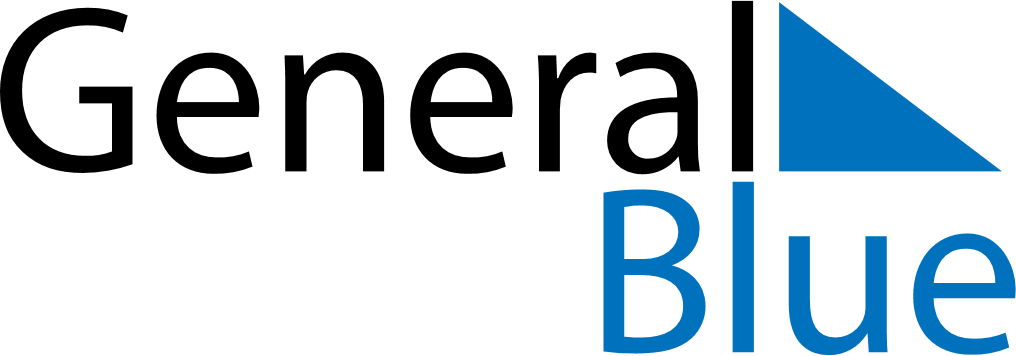 April 2030April 2030April 2030April 2030CyprusCyprusCyprusMondayTuesdayWednesdayThursdayFridaySaturdaySaturdaySunday12345667Cyprus National Day8910111213131415161718192020212223242526272728Good FridayEaster Sunday2930Easter Monday